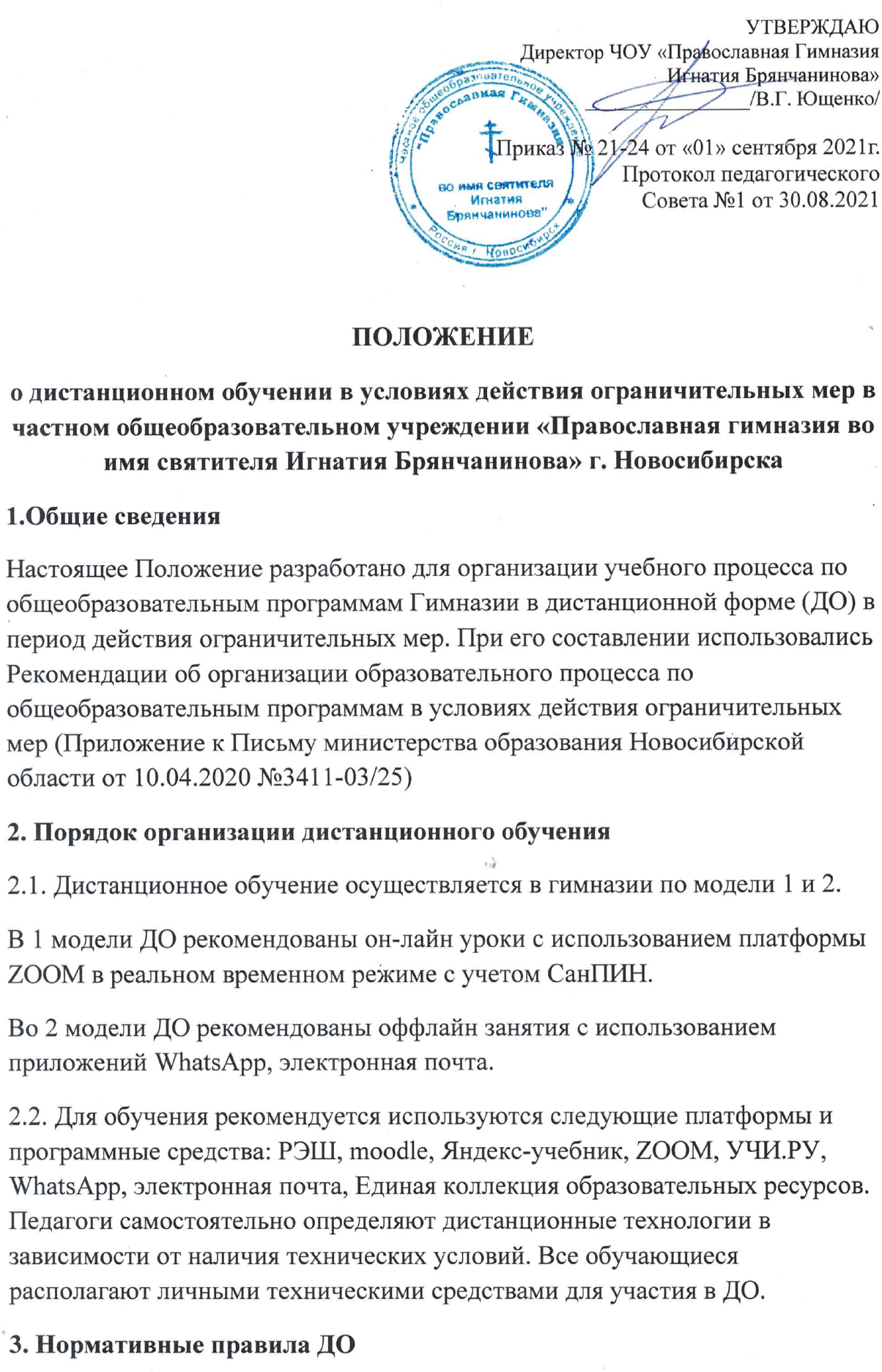  3.1. Во избежание перегрузки обучающихся и в соответствии с нормами СанПИН, учителя учитывают, что  время непрерывной работы за компьютером не должно превышать следующие нормативы: 1–2 классы — 20 мин., 3–4 классы — 25 мин.3.2. Объем домашних заданий должен строиться из расчета общих затрат времени на выполнение заданий (в астрономических часах): во 2–3 классах — не более 1,5 часов, в 4 классах — не более 2 часов. Задания, выдаваемые на ДО, не разделяются на классную и домашнюю работу. 4. Формы контроля ДО4.1. Рекомендуемые формы текущего контроля: использовать электронные модели тестирования, предложенные на используемых платформах;  проверять и оценивать необходимо базовые знания, умения и компетенции учащихся;  для учащихся 1– 4 классов рекомендуется использовать интегрированные формы оценивания: наряду с отметками использовать форму зачет/незачет;  для сдачи работ ученикам устанавливать временные регламенты;  задания по предметам, которые ведутся 1–2 раза в неделю, задаются на неделю. 5. Аттестация при обучении дистанционно5.1. Аттестация обучающихся 2–4 классов по предметам проводится  по 5-балльной системе, оценки заносятся в классный журнал. 5.2. Контроль за посещением дистанционных занятий ведут классные руководители. 5.3.О возникающих проблемах они своевременно сообщают  администрации гимназии и родителям (законным представителям) обучающихся.5.4. На период дистанционного обучения составляется особое расписание с учетом рекомендаций Министерства образования Новосибирской области. 